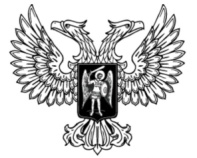 ДонецкАЯ НароднАЯ РеспубликАЗАКОНО ВНЕСЕНИИ ИЗМЕНЕНИЙ В СТАТЬЮ 13 ЗАКОНА ДОНЕЦКОЙ НАРОДНОЙ РЕСПУБЛИКИ «О ДОРОЖНОМ ДВИЖЕНИИ»Принят Постановлением Народного Совета 26 июня 2020 годаСтатья 1Внести в часть 3 статьи 13 Закона Донецкой Народной Республики 
от 17 апреля 2015 года № 41-IНС «О дорожном движении» (опубликован на официальном сайте Народного Совета Донецкой Народной Республики 4 июня 2015 года) изменение, изложив ее в следующей редакции:«3. Медицинскими противопоказаниями к управлению транспортным средством являются заболевания (состояния), наличие которых препятствует возможности управления транспортным средством.Медицинскими показаниями к управлению транспортным средством являются заболевания (состояния), при которых управление транспортным средством допускается при оборудовании его специальными приспособлениями, либо при использовании водителем транспортного средства специальных приспособлений и (или) медицинских изделий, либо при наличии у транспортного средства определенных конструктивных характеристик.Медицинскими ограничениями к управлению транспортным средством являются заболевания (состояния), наличие которых препятствует возможности безопасного управления транспортным средством определенных категории, назначения и конструктивных характеристик.Перечни медицинских противопоказаний, медицинских показаний и медицинских ограничений к управлению транспортными средствами утверждаются Правительством Донецкой Народной Республики.».Глава Донецкой Народной Республики					   Д.В. Пушилинг. Донецк2 июля 2020 года№ 165-IIНС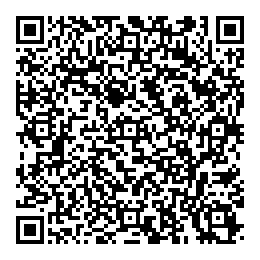 